ULTIMATETO-DO LIST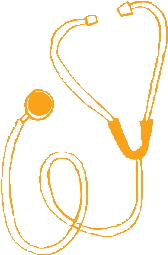 A place to record macro and micro goals—and a way to clear your head for calmer thoughts.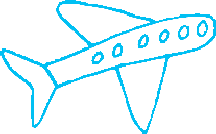 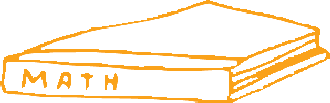 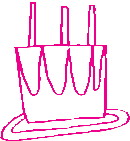 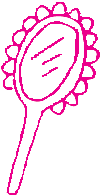 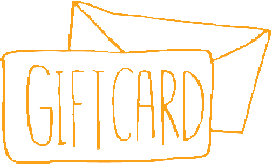 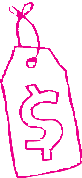 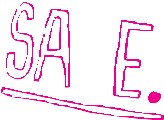 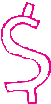 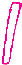 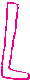 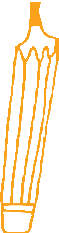 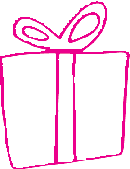 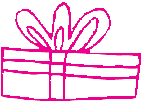 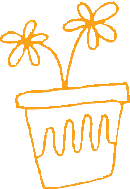 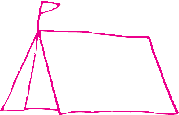 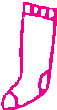 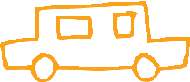 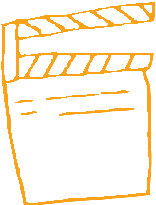 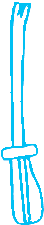 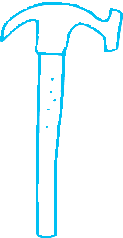 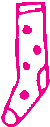 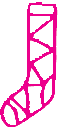 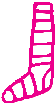 BOOK ITDO ITDoctor/dentist/specialist/vetStore returns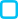 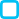 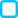 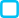 Organizing projects I’m avoidingGroomingGift cards to (find and) useUpcoming tripsVolunteer projectsPeople I’ve been meaning to seeCalls/e-mails to returnFamily outingsNotes to send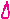 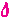 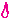 Parties to planSales to watch forClasses/coursesFIX ITSEE/READ/TRY ITHandyman tasksMovies/series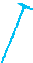 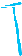 DIY tasksBooksClothes/shoesExhibitionsCarRestaurantsBUY ITRESEARCH ITFamilyDestinationsMeCampsHome/gardenCollegesBulk itemsHopes/dreams/adventuresGifts to stash